Pielikums Nr.5Jaunsaulītes, Brīvzemnieku pagasts, kadastra apzīmējums 6648 002 0066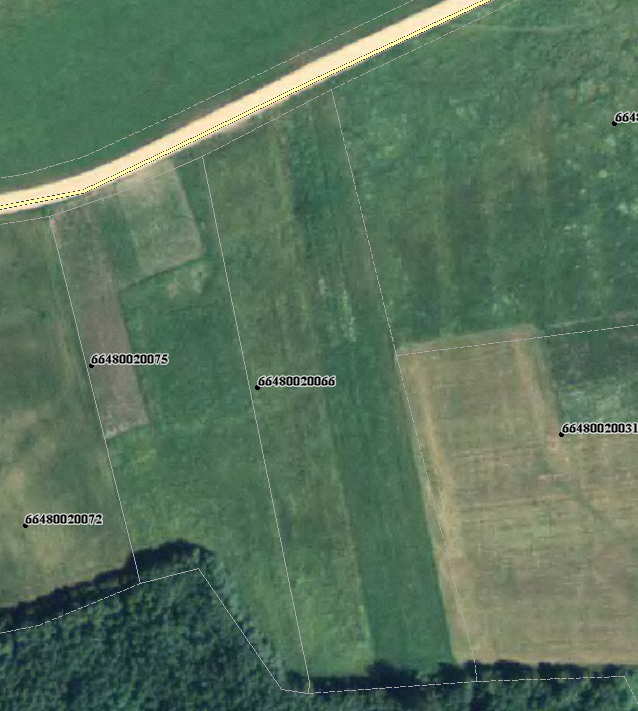 